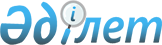 О внесении изменений в решение Сатпаевского городского маслихата от 26 декабря 2016 года № 112 "О городском бюджете на 2017 – 2019 годы"Решение Сатпаевского городского маслихата Карагандинской области от 12 июля 2017 года № 180. Зарегистрировано Департаментом юстиции Карагандинской области 20 июля 2017 года № 4315
      В соответствии с Бюджетным кодексом  Республики Казахстан от 4 декабря 2008 года, Законом Республики Казахстан "О местном государственном управлении и самоуправлении в Республике Казахстан" от 23 января 2001 года городской маслихат РЕШИЛ:
      1. Внести в решение Сатпаевского городского маслихата от 26 декабря 2016 года № 112 "О городском бюджете на 2017 – 2019 годы" (зарегистрировано в Реестре государственной регистрации нормативных правовых актов за № 4085, опубликовано в № 2 (2243) газеты "Шарайна" от 13 января 2017 года, в Эталонном контрольном банке нормативных правовых актов Республики Казахстан в электронном виде 25 января 2017 года) следующие изменения:
      пункт 1 изложить в новой редакции:
      "1. Утвердить городской бюджет на 2017 – 2019 годы согласно приложениям 1, 2 и 3 соответственно, в том числе на 2017 год в следующих объемах:
      1) доходы – 21 057 664 тысячи тенге, в том числе по:
      налоговым поступлениям – 3 323 437 тысяч тенге;
      неналоговым поступлениям – 13 740 тысяч тенге;
      поступлениям от продажи основного капитала – 9 000 тысяч тенге;
      поступлениям трансфертов – 17 711 487 тысяч тенге;
      2) затраты – 21 673 816 тысяч тенге;
      3) чистое бюджетное кредитование – 0 тысяч тенге;
      бюджетные кредиты – 0 тысяч тенге;
      погашение бюджетных кредитов – 0 тысяч тенге;
      4) сальдо по операциям с финансовыми активами – 0 тысяч тенге, в том числе:
      приобретение финансовых активов – 0 тысяч тенге;
      поступления от продажи финансовых активов государства – 0 тысяч тенге;
      5) дефицит (профицит) бюджета – минус 616 152 тысячи тенге;
      6) финансирование дефицита (использование профицита) бюджета – 616 152 тысячи тенге, в том числе:
      поступления займов – 0 тысяч тенге;
      погашение займов – 0 тысяч тенге;
      используемые остатки бюджетных средств – 616 152 тысячи тенге.";
      пункт 3  изложить в новой редакции:
      "3. Учесть, что в составе доходов и расходов городского бюджета на 2017 год предусмотрены следующие трансферты согласно приложению 4:
      1) целевые текущие трансферты из республиканского и областного бюджета в сумме 843 513 тысяч тенге;
      2) целевые трансферты на развитие из республиканского бюджета в сумме 11 215 622 тысячи тенге;
      3) целевые трансферты на развитие из областного бюджета в сумме 1 840 529 тысяч тенге.";
      приложения 1, 4, 5 к указанному решению изложить в новой редакции согласно приложениям 1, 2, 3 к настоящему решению. 
      2. Настоящее решение вводится в действие с 1 января 2017 года. Городской бюджет на 2017 год Целевые трансферты из республиканского и областного бюджета на 2017 год Перечень бюджетных программ поселка Жезказган на 2017 год
					© 2012. РГП на ПХВ «Институт законодательства и правовой информации Республики Казахстан» Министерства юстиции Республики Казахстан
				
      Председатель сессии 

Т. Тажбенов

      Секретарь
городского маслихата

Т. Хмилярчук
Приложение 1
к решению 18 сессии
Сатпаевского городского маслихата
от 12 июля 2017 года № 180Приложение 1
к решению 13 сессии
Сатпаевского городского маслихата
от 26 декабря 2016 года № 112
Категория
Категория
Категория
Категория
Сумма (тысяч тенге)
Класс
Класс
Класс
Сумма (тысяч тенге)
Подкласс Наименование
Подкласс Наименование
Сумма (тысяч тенге)
Сумма (тысяч тенге)
1
2
3
4
7
I. Доходы
21 057 664
1
Налоговые поступления
3 323 437
01
Подоходный налог
788 933
2
Индивидуальный подоходный налог
788 933
03
Социальный налог
564 289
1
Социальный налог
564 289
04
Налоги на собственность
721 742
1
Hалоги на имущество
583 859
3
Земельный налог
14 000
4
Налог на транспортные средства
123 813
5
Единый земельный налог
70
05
Внутренние налоги на товары, работы и услуги
1 230 473
2
Акцизы
6 630
3
Поступления за использование природных и других ресурсов
1 153 583
4
Сборы за ведение предпринимательской и профессиональной деятельности
67 060
5
Налог на игорный бизнес
3 200
08
Обязательные платежи, взимаемые за совершение юридически значимых действий и (или) выдачу документов уполномоченными на то государственными органами или должностными лицами
18 000
1
Государственная пошлина
18 000
2
Неналоговые поступления
13 740
01
Доходы от государственной собственности
10 000
5
Доходы от аренды имущества, находящегося в государственной собственности
10 000
06
Прочие неналоговые поступления
3 740
1
Прочие неналоговые поступления
3 740
3
Поступления от продажи основного капитала
9 000
03
Продажа земли и нематериальных активов
9 000
1
Продажа земли
6 030
2
Продажа нематериальных активов
2 970
4
Поступления трансфертов 
17 711 487
02
Трансферты из вышестоящих органов государственного управления
17 711 487
2
Трансферты из областного бюджета
17 711 487
Функциональная группа
Функциональная группа
Функциональная группа
Функциональная группа
Функциональная группа
Сумма (тысяч тенге) 
Функциональная подгруппа
Функциональная подгруппа
Функциональная подгруппа
Функциональная подгруппа
Сумма (тысяч тенге) 
Администратор бюджетных программ 
Администратор бюджетных программ 
Администратор бюджетных программ 
Сумма (тысяч тенге) 
Программа Наименование 
Программа Наименование 
Сумма (тысяч тенге) 
Сумма (тысяч тенге) 
1
2
3
4
5
6
II. Затраты
21 673 816
01
Государственные услуги общего характера
392 024
1
Представительные, исполнительные и другие органы, выполняющие общие функции государственного управления
226 560
112
Аппарат маслихата района (города областного значения)
26 145
001
Услуги по обеспечению деятельности маслихата района (города областного значения)
26 145
122
Аппарат акима района (города областного значения)
173 592
001
Услуги по обеспечению деятельности акима района (города областного значения)
158 452
003
Капитальные расходы государственного органа 
15 140
123
Аппарат акима района в городе, города районного значения, поселка, села, сельского округа
26 823
123
001
Услуги по обеспечению деятельности акима района в городе, города районного значения, поселка, села, сельского округа
26 823
01
2
Финансовая деятельность
7 812
459
Отдел экономики и финансов района (города областного значения)
7 812
003
Проведение оценки имущества в целях налогообложения
1 610
010
Приватизация, управление коммунальным имуществом, постприватизационная деятельность и регулирование споров, связанных с этим 
6 202
01
9
Прочие государственные услуги общего характера
157 652
454
Отдел предпринимательства и сельского хозяйства района (города областного значения)
31 076
001
Услуги по реализации государственной политики на местном уровне в области развития предпринимательства и сельского хозяйства
31 076
459
Отдел экономики и финансов района (города областного значения)
41 369
001
Услуги по реализации государственной политики в области формирования и развития экономической политики, государственного планирования, исполнения бюджета и управления коммунальной собственностью района (города областного значения)
41 369
467
Отдел строительства района (города областного значения)
8 000
040
Развитие объектов государственных органов
8 000
492
Отдел жилищно-коммунального хозяйства, пассажирского транспорта, автомобильных дорог и жилищной инспекции района (города областного значения)
77 207
001
Услуги по реализации государственной политики на местном уровне в области жилищно-коммунального хозяйства, пассажирского транспорта, автомобильных дорог и жилищной инспекции 
70 207
013
Капитальные расходы государственного органа 
7 000
02
Оборона
16 883
2
1
Военные нужды
16 696
122
Аппарат акима района (города областного значения)
16 696
005
Мероприятия в рамках исполнения всеобщей воинской обязанности
16 696
2
Организация работы по чрезвычайным ситуациям
187
122
Аппарат акима района (города областного значения)
187
122
007
Мероприятия по профилактике и тушению степных пожаров районного (городского) масштаба, а также пожаров в населенных пунктах, в которых не созданы органы государственной противопожарной службы
187
03
Общественный порядок, безопасность, правовая, судебная, уголовно-исполнительная деятельность
35 083
9
Прочие услуги в области общественного порядка и безопасности
35 083
492
Отдел жилищно-коммунального хозяйства, пассажирского транспорта, автомобильных дорог и жилищной инспекции района (города областного значения)
35 083
021
Обеспечение безопасности дорожного движения в населенных пунктах
35 083
04
Образование
3 741 018
4
1
Дошкольное воспитание и обучение
821 640
464
Отдел образования района (города областного значения)
808 301
464
040
Реализация государственного образовательного заказа в дошкольных организациях образования
808 301
467
Отдел строительства района (города областного значения)
13 339
037
Строительство и реконструкция объектов дошкольного воспитания и обучения
13 339
4
2
Начальное, основное среднее и общее среднее образование
2 474 090
464
Отдел образования района (города областного значения)
2 474 090
464
003
Общеобразовательное обучение
2 250 970
464
006
Дополнительное образование для детей 
223 120
4
9
Прочие услуги в области образования
445 288
464
Отдел образования района (города областного значения)
445 288
464
001
Услуги по реализации государственной политики на местном уровне в области образования
25 227
464
005
Приобретение и доставка учебников, учебно-методических комплексов для государственных учреждений образования района (города областного значения)
136 129
464
007
Проведение школьных олимпиад, внешкольных мероприятий и конкурсов районного (городского) масштаба
988
464
015
Ежемесячные выплаты денежных средств опекунам (попечителям) на содержание ребенка-сироты (детей-сирот), и ребенка (детей), оставшегося без попечения родителей
35 520
464
067
Капитальные расходы подведомственных государственных учреждений и организаций
247 424
06
Социальная помощь и социальное обеспечение
408 418
1
Социальное обеспечение
17 205
451
Отдел занятости и социальных программ района (города областного значения)
13 451
451
005
Государственная адресная социальная помощь
1 850
451
016
Государственные пособия на детей до 18 лет
7 125
451
025
Внедрение обусловленной денежной помощи по проекту "Өрлеу"
4 476
464
Отдел образования района (города областного значения)
3 754
464
030
Содержание ребенка (детей), переданного патронатным воспитателям
3 754
6
2
Социальная помощь
340 840
6
02
451
Отдел занятости и социальных программ района (города областного значения)
333 415
002
Программа занятости
98 526
006
Оказание жилищной помощи
2 500
007
Социальная помощь отдельным категориям нуждающихся граждан по решениям местных представительных органов
60 314
010
Материальное обеспечение детей-инвалидов, воспитывающихся и обучающихся на дому
1 925
014
Оказание социальной помощи нуждающимся гражданам на дому
68 021
017
Обеспечение нуждающихся инвалидов обязательными гигиеническими средствами и предоставление услуг специалистами жестового языка, индивидуальными помощниками в соответствии с индивидуальной программой реабилитации инвалида
76 245
023
Обеспечение деятельности центров занятости населения
25 884
464
Отдел образования района (города областного значения)
7 425
464
008
Социальная поддержка обучающихся и воспитанников организаций образования очной формы обучения в виде льготного проезда на общественном транспорте (кроме такси) по решению местных представительных органов
7 425
6
9
Прочие услуги в области социальной помощи и социального обеспечения
50 373
6
09
451
Отдел занятости и социальных программ района (города областного значения)
50 373
6
09
451
001
Услуги по реализации государственной политики на местном уровне в области обеспечения занятости и реализации социальных программ для населения
39 508
6
09
451
011
Оплата услуг по зачислению, выплате и доставке пособий и других социальных выплат
300
451
050
Реализация Плана мероприятий по обеспечению прав и улучшению качества жизни инвалидов в Республике Казахстан на 2012 – 2018 годы
10 565
07
Жилищно-коммунальное хозяйство
13 656 210
7
1
Жилищное хозяйство
12 101 253
467
Отдел строительства района (города областного значения)
12 101 253
467
003
Проектирование и (или) строительство, реконструкция жилья коммунального жилищного фонда
5 899
467
004
Проектирование, развитие и (или) обустройство инженерно-коммуникационной инфраструктуры
122 589
467
063
Строительство жилых домов для переселения жителей из зон обрушения
11 972 765
2
Коммунальное хозяйство
1 087 862
2
123
Аппарат акима района в городе, города районного значения, поселка, села, сельского округа
800
2
123
014
Организация водоснабжения населенных пунктов
800
467
Отдел строительства района (города областного значения)
9 845
467
006
Развитие системы водоснабжения и водоотведения
9 845
492
Отдел жилищно-коммунального хозяйства, пассажирского транспорта, автомобильных дорог и жилищной инспекции района (города областного значения)
1 077 217
012
Функционирование системы водоснабжения и водоотведения
13 845
026
Организация эксплуатации тепловых сетей, находящихся в коммунальной собственности районов (городов областного значения)
1 063 372
3
Благоустройство населенных пунктов
467 095
03
123
Аппарат акима района в городе, города районного значения, поселка, села, сельского округа
2 817
03
123
008
Освещение улиц населенных пунктов
2 179
03
123
009
Обеспечение санитарии населенных пунктов
248
03
123
011
Благоустройство и озеленение населенных пунктов
390
492
Отдел жилищно-коммунального хозяйства, пассажирского транспорта, автомобильных дорог и жилищной инспекции района (города областного значения)
464 278
492
015
Освещение улиц в населенных пунктах
51 438
492
016
Обеспечение санитарии населенных пунктов
33 400
492
017
Содержание мест захоронений и захоронение безродных
2 100
492
018
Благоустройство и озеленение населенных пунктов
377 340
08
Культура, спорт, туризм и информационное пространство
635 464
8
1
Деятельность в области культуры
229 233
455
Отдел культуры и развития языков района (города областного значения)
229 233
455
003
Поддержка культурно-досуговой работы
229 233
8
2
Спорт
201 214
465
Отдел физической культуры и спорта района (города областного значения)
201 214
465
001
Услуги по реализации государственной политики на местном уровне в сфере физической культуры и спорта
13 350
465
005
Развитие массового спорта и национальных видов спорта 
161 291
465
006
Проведение спортивных соревнований на районном (города областного значения) уровне
12 696
465
007
Подготовка и участие членов сборных команд района (города областного значения) по различным видам спорта на областных спортивных соревнованиях
13 877
8
3
Информационное пространство
97 126
455
Отдел культуры и развития языков района (города областного значения)
56 986
455
006
Функционирование районных (городских) библиотек
54 036
455
007
Развитие государственного языка и других языков народа Казахстана
2 950
456
Отдел внутренней политики района (города областного значения)
40 140
456
002
Услуги по проведению государственной информационной политики
40 140
8
9
Прочие услуги по организации культуры, спорта, туризма и информационного пространства
107 891
455
Отдел культуры и развития языков района (города областного значения)
15 671
455
001
Услуги по реализации государственной политики на местном уровне в области развития языков и культуры
15 671
456
Отдел внутренней политики района (города областного значения)
92 220
001
Услуги по реализации государственной политики на местном уровне в области информации, укрепления государственности и формирования социального оптимизма граждан
71 596
003
Реализация мероприятий в сфере молодежной политики
20 624
10
Сельское, водное, лесное, рыбное хозяйство, особо охраняемые природные территории, охрана окружающей среды и животного мира, земельные отношения
58 288
10
1
Сельское хозяйство
32 271
473
Отдел ветеринарии района (города областного значения)
32 271
001
Услуги по реализации государственной политики на местном уровне в сфере ветеринарии
12 633
005
Обеспечение функционирования скотомогильников (биотермических ям)
2 837
007
Организация отлова и уничтожения бродячих собак и кошек
6 720
008
Возмещение владельцам стоимости изымаемых и уничтожаемых больных животных, продуктов и сырья животного происхождения
500
009
Проведение ветеринарных мероприятий по энзоотическим болезням животных
1 100
010
Проведение мероприятий по идентификации сельскохозяйственных животных 
1 472
011
Проведение противоэпизоотических мероприятий
7 009
10
6
Земельные отношения
26 017
10
06
463
Отдел земельных отношений района (города областного значения)
26 017
10
06
463
001
Услуги по реализации государственной политики в области регулирования земельных отношений на территории района (города областного значения)
19 227
002
Работы по переводу сельскохозяйственных угодий из одного вида в другой
870
004
Организация работ по зонированию земель
5 920
11
Промышленность, архитектурная, градостроительная и строительная деятельность
79 155
11
2
Архитектурная, градостроительная и строительная деятельность
79 155
467
Отдел строительства района (города областного значения)
60 174
467
001
Услуги по реализации государственной политики на местном уровне в области строительства
60 174
11
2
468
Отдел архитектуры и градостроительства района (города областного значения)
18 981
11
2
468
001
Услуги по реализации государственной политики в области архитектуры и градостроительства на местном уровне 
18 981
12
Транспорт и коммуникации
1 082 315
12
1
Автомобильный транспорт
1 073 315
492
Отдел жилищно-коммунального хозяйства, пассажирского транспорта, автомобильных дорог и жилищной инспекции района (города областного значения)
1 073 315
492
020
Развитие транспортной инфраструктуры
24 025
492
023
Обеспечение функционирования автомобильных дорог
1 049 290
9
Прочие услуги в сфере транспорта и коммуникаций
9 000
492
Отдел жилищно-коммунального хозяйства, пассажирского транспорта, автомобильных дорог и жилищной инспекции района (города областного значения)
9 000
492
037
Субсидирование пассажирских перевозок по социально значимым городским (сельским), пригородным и внутрирайонным сообщениям
9 000
13
Прочие
1 089 363
13
3
Поддержка предпринимательской деятельности и защита конкуренции
2 000
454
Отдел предпринимательства и сельского хозяйства района (города областного значения)
2 000
454
006
Поддержка предпринимательской деятельности
2 000
13
9
Прочие
1 087 363
13
9
459
Отдел экономики и финансов района (города областного значения)
60 000
13
9
459
012
Резерв местного исполнительного органа района (города областного значения) 
60 000
467
Отдел строительства района (города областного значения)
1 027 363
467
085
Реализация бюджетных инвестиционных проектов в моногородах
1 027 363
14
Обслуживание долга
3
15
1
Обслуживание долга
3
15
1
459
Отдел экономики и финансов района (города областного значения)
3
15
1
459
021
Обслуживание долга местных исполнительных органов по выплате вознаграждений и иных платежей по займам из областного бюджета
3
15
1
Трансферты
479 592
15
1
Трансферты
479 592
459
Отдел экономики и финансов района (города областного значения)
479 592
006
Возврат неиспользованных (недоиспользованных) целевых трансфертов
473 863
459
051
Трансферты органам местного самоуправления
2 500
054
Возврат сумм неиспользованных (недоиспользованных) целевых трансфертов, выделенных из республиканского бюджета за счет целевого трансферта из Национального фонда Республики Казахстан
3 229
15
1
459
III. Чистое бюджетное кредитование
0
15
1
459
021
Бюджетные кредиты
0
Категория
Категория
Категория
Категория
Сумма (тысяч тенге)
Класс Наименование
Класс Наименование
Класс Наименование
Сумма (тысяч тенге)
Подкласс
Подкласс
Сумма (тысяч тенге)
1
2
3
4
5
Погашение бюджетных кредитов
0
Функциональная группа
Функциональная группа
Функциональная группа
Функциональная группа
Функциональная группа
Сумма (тысяч тенге)
Функциональная подгруппа Наименование 
Функциональная подгруппа Наименование 
Функциональная подгруппа Наименование 
Функциональная подгруппа Наименование 
Сумма (тысяч тенге)
Администратор бюджетных программ
Администратор бюджетных программ
Администратор бюджетных программ
Сумма (тысяч тенге)
Программа
Программа
Сумма (тысяч тенге)
1
2
3
4
5
6
IV. Сальдо по операциям с финансовыми активами
0
Приобретение финансовых активов 
0
Категория 
Категория 
Категория 
Категория 
Сумма (тысяч тенге)
Класс
Класс
Наименование
Сумма (тысяч тенге)
Подкласс
Подкласс
Сумма (тысяч тенге)
1
2
3
4
5
Поступление от продажи финансовых активов государства
0
Функциональная группа 
Функциональная группа 
Функциональная группа 
Функциональная группа 
Функциональная группа 
Сумма (тысяч тенге)
Функциональная подгруппа 
Функциональная подгруппа 
Функциональная подгруппа 
Функциональная подгруппа 
Сумма (тысяч тенге)
Администратор бюджетных программ 
Администратор бюджетных программ 
Администратор бюджетных программ 
Сумма (тысяч тенге)
Программа Наименование
Программа Наименование
Сумма (тысяч тенге)
1
2
3
4
5
6
V. Дефицит (профицит) бюджета 
-616 152
VI. Финансирование дефицита (использование профицита) бюджета 
616 152
Категория
Категория
Категория
Категория
Сумма (тысяч тенге)
Класс Наименование
Класс Наименование
Класс Наименование
Сумма (тысяч тенге)
Подкласс
Подкласс
Сумма (тысяч тенге)
1
2
3
4
5
7
Поступления займов
0
01
Внутренние государственные займы
0
2
Договоры займа
0
Категория
Категория
Категория
Категория
Сумма (тысяч тенге)
Класс
Класс
Класс
Сумма (тысяч тенге)
Подкласс Наименование
Подкласс Наименование
Сумма (тысяч тенге)
Сумма (тысяч тенге)
1
2
3
4
5
8
Используемые остатки бюджетных средств
616 152
01
Остатки бюджетных средств
616 152
1
Свободные остатки бюджетных средств
616 152Приложение 2
к решению 18 сессии
Сатпаевского городского маслихата
от 12 июля 2017 года № 180Приложение 4
к решению 13 сессии
Сатпаевского городского маслихата
от 26 декабря 2016 года № 112
Наименование
Сумма (тысяч тенге)
1
2
Всего 
13 899 664
целевые текущие трансферты
843 513
на доплату учителям, прошедшим стажировку по языковым курсам и на доплату учителям за замещение на период обучения основного сотрудника
9 815
на реализацию Плана мероприятий по обеспечению прав и улучшению качества жизни инвалидов в Республике Казахстан на 2012–2018 годы
10 565
на внедрение обусловленной денежной помощи по проекту "Өрлеу"
4 476
на возмещение владельцам стоимости изымаемых и уничтожаемых больных животных, продуктов и сырья животного происхождения
500
на реализацию мероприятий, направленных на развитие рынка труда, в рамках Программы развития продуктивной занятости и массового предпринимательства 
15 400
на создание цифровой образовательной инфраструктуры
9 799
на укрепление материально-технической базы и проведение ремонтов объектов образования
10 000
на проведение среднего ремонта автомобильных дорог районного значения (улиц города) и улиц населенных пунктов
756 896
на краткосрочное профессиональное обучение рабочих кадров по востребованным на рынке труда профессиям
25 897
на оказание услуг по вакцинации, транспортировке и хранению ветеринарных препаратов
165
на развитие:
13 056 151
за счет республиканского бюджета
11 215 622
на строительство жилых домов для переселения жителей из зон обрушения
10 454 439
на реализацию бюджетных инвестиционных проектов в моногородах
761 183
за счет областного бюджета
1 840 529
на строительство жилых домов для переселения жителей из зон обрушения
1 518 061
на реализацию бюджетных инвестиционных проектов в моногородах
266 180
на проектирование, развитие и (или) обустройство инженерно-коммуникационной инфраструктуры
43 049
на строительство и реконструкция объектов дошкольного воспитания и обучения
13 239Приложение 3
к решению 18 сессии
Сатпаевского городского маслихата
от 12 июля 2017 года № 180Приложение 5
к решению 13 сессии
Сатпаевского городского маслихата
от 26 декабря 2016 года № 112
Функциональная группа
Функциональная группа
Функциональная группа
Функциональная группа
Функциональная группа
Сумма (тысяч тенге)
Функциональная подгруппа
Функциональная подгруппа
Функциональная подгруппа
Функциональная подгруппа
Сумма (тысяч тенге)
Администратор бюджетных программ
Администратор бюджетных программ
Администратор бюджетных программ
Сумма (тысяч тенге)
Программа 
Программа 
Сумма (тысяч тенге)
 Наименование
 Наименование
 Наименование
 Наименование
 Наименование
Сумма (тысяч тенге)
1
2
3
4
5
6
Затраты
30 440
01
Государственные услуги общего характера
26 823
1
Представительные, исполнительные и другие органы, выполняющие общие функции государственного управления
26 823
123
Аппарат акима района в городе, города районного значения, поселка, села, сельского округа
26 823
001
Услуги по обеспечению деятельности акима района в городе, города районного значения, поселка, села, сельского округа
26 823
07
Жилищно-коммунальное хозяйство
3 617
2
Коммунальное хозяйство
800
123
Аппарат акима района в городе, города районного значения, поселка, села, сельского округа
800
014
Организация водоснабжения населенных пунктов
800
3
Благоустройство населенных пунктов
2 817
123
Аппарат акима района в городе, города районного значения, поселка, села, сельского округа
2 817
008
Освещение улиц населенных пунктов
2 179
009
Обеспечение санитарии населенных пунктов
248
011
Благоустройство и озеленение населенных пунктов
390